Agencja Restrukturyzacji i Modernizacji Rolnictwa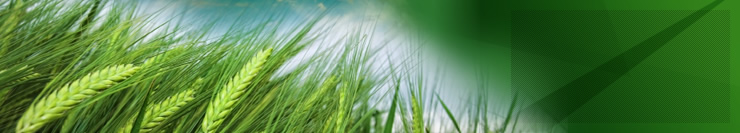 ZazielenienieRolniku!sprawdź, co to dla Ciebie oznacza Październik 2014 r.Od roku 2015 Agencja Restrukturyzacji i Modernizacji Rolnictwa, jako agencja płatnicza, realizować będzie zreformowany system wsparcia bezpośredniego. Od tego też roku zostaną wprowadzone nowe zasady przyznawania płatności. Niniejsza broszura jest przygotowana w oparciu o projektowane założenia i wyjaśnia, jakie są zasady zazielenienia i co mogą one oznaczać dla Ciebie.Od roku 2015, co do zasady, wszyscy rolnicy ubiegający się o jednolitą płatność obszarową otrzymają płatność z tytułu realizacji praktyk rolniczych korzystnych dla klimatu i środowiska, czyli tzw. płatność na zazielenienie. Praktyki zazielenienia nie są bezwzględnie obowiązkowe dla wszystkich rolników. Planowana stawka płatności dla zazielenienia wynosić będzie ok. 74 euro/ha.Jeżeli masz zamiar ubiegać się o jednolitą płatność obszarową, ważne jest, abyś wiedział o zasadach zazielenienia. Niektórzy z Was już dziś spełniają wszystkie stawiane wymagania w zakresie zazielenienia, niektórzy powinni dostosować swoje działania w gospodarstwie do przyszłych wymogów.Do praktyk zazielenienia należą: Dywersyfikacja uprawJeżeli nie kwalifikujesz się do wyłączenia z tego obowiązku, a posiadasz w swoim gospodarstwie:co najmniej  gruntów ornych, będziesz musiał prowadzić, co najmniej 2 różne uprawy, a powierzchnia uprawy głównej nie może przekraczać 75% gruntów ornych,powyżej  gruntów ornych będziesz musiał prowadzić co najmniej 3 różne uprawy, przy czym uprawa główna nie może zajmować więcej niż 75% gruntów ornych, a dwie uprawy główne łącznie nie mogą zajmować więcej niż 95% gruntów ornych.Obszary proekologiczneJeżeli nie kwalifikujesz się do wyłączenia z tego obowiązku, a posiadasz w swoim gospodarstwie więcej niż  gruntów ornych, będziesz zobowiązany do przeznaczenia co najmniej 5% gruntów ornych w gospodarstwie na obszary proekologiczne. Trwałe użytki zieloneJeżeli posiadasz wyznaczone trwałe użytki zielone, położone na obszarach Natura 2000, obowiązuje Cię zakaz ich przekształcania, w tym zaorywania, gdyż są to trwałe użytki zielone cenne przyrodniczo.Jeśli posiadasz trwałe użytki zielone, które nie są cenne przyrodniczo, wówczas obowiązuje Cię zakaz ich przekształcania, w tym zaorywania, ale tylko wtedy, gdy stosunek trwałych użytków zielonych do wszystkich użytków rolnych w danym roku dla całego kraju zmniejszy się o więcej niż 5% w odniesieniu do wskaźnika referencyjnego, ustalonego w roku 2015. Rolnicy gospodarujący na obszarach Natura 2000 lub na gruntach objętych tzw. ramową dyrektywą wodną będą otrzymywać płatność za zazielenienie, pod warunkiem realizacji praktyk zazielenienia zgodnie z celami dyrektywy ptasiej, siedliskowej oraz ramowej dyrektywy wodnej.Od roku 2015 w ramach norm GAEC nie będzie obowiązku zmianowania zbóż. Do jednolitej płatności obszarowej kwalifikują się: grunty orne, trwałe użytki zielone, uprawy trwałe, zagajniki o krótkiej rotacji oraz obszary zalesione po roku 2008 w ramach schematu pomocowego „Zalesianie gruntów rolnych” realizowanego w Programie Rozwoju Obszarów Wiejskich na lata 2007-2013 (PROW 2007-2013), które w roku 2008 uprawnione były do przyznania płatności bezpośrednich oraz realizowanego w PROW 2014-2020. grunty orne - to grunty uprawiane w celu produkcji roślinnej lub obszary dostępne dla produkcji roślinnej, ale ugorowane, bez względu na to czy grunty te znajdują się pod uprawą szklarniową lub pod stałym lub ruchomym przykryciem,trwałe użytki zielone - to grunty, które są wykorzystywane do uprawy traw lub innych pastewnych roślin zielnych od co najmniej 5 lat,uprawy trwałe - oznaczają uprawy, które zajmują grunty przez okres 5 lat lub dłużej (inne niż trwałe użytki zielone i pastwiska trwałe) i dają powtarzające się zbiory. Obejmują one także szkółki i zagajniki o krótkiej rotacji,szkółki - rośliny uprawiane na otwartym powietrzu w celu późniejszego ich przesadzenia. Zaliczamy do nich: szkółki winorośli i podkładek, szkółki drzew i krzewów owocowych, szkółki roślin ozdobnych, komercyjne szkółki drzew leśnych z wyłączeniem rosnących w lesie szkółek przeznaczonych na potrzeby własne gospodarstwa rolnego, szkółki drzew i krzewów do sadzenia w ogrodach, parkach, na poboczach dróg i na wałach (na przykład sadzonki żywopłotu, róże i inne krzewy ozdobne, ozdobne drzewa i krzewy iglaste), w tym we wszystkich przypadkach ich kłącza, rozłogi i młode sadzonki. Do upraw trwałych zalicza się także plantacje drzewek bożonarodzeniowych;zagajniki o krótkiej rotacji.Ustalając powierzchnię gruntów ornych należy od powierzchni wszystkich użytków rolnych odjąć powierzchnie zajmowane przez:trwałe użytki zielone,plantacje trwałe (zajmują grunty przez okres 5 lat lub dłużej), w tym: zagajniki o krótkiej rotacji i plantacje drzewek bożonarodzeniowych,zalesienia dokonane po roku 2008 w ramach schematu pomocowego „Zalesianie gruntów rolnych” realizowanego w Programie Rozwoju Obszarów Wiejskich na lata 2007-2013 (PROW 2007-2013) oraz w PROW 2014-2020.Stosowanie wymogów w zakresie zazielenienia nie jest obowiązkowe dla rolników:którzy przystąpią do systemu dla małych gospodarstw,którzy prowadzą produkcję metodami ekologicznymi w całym gospodarstwie, zgodnie z przepisami o rolnictwie ekologicznym.Jeżeli na podstawie powyższych warunków nie jesteś zwolniony z wymogów dla zazielenienia, porównaj ustaloną przez Ciebie powierzchnię gruntów ornych z powierzchnią w poniższej tabeli, aby dowiedzieć się, do realizacji których praktyk zazielenienia jesteś zobowiązany.jeżeli posiadasz np. 17 ha gruntów ornych, a uprawy ekologiczne  zajmują 8 ha, wówczas jesteś zwolniony z praktyk dywersyfikacji i obowiązku utrzymywania obszarów proekologicznych,jeżeli posiadasz np. 17 ha gruntów ornych, a uprawy ekologiczne  zajmują 6 ha, wówczas nie jesteś zwolniony z praktyk dywersyfikacji, a jedynie nie masz obowiązku utrzymywania obszarów proekologicznych,jeżeli posiadasz np. 17 ha gruntów ornych, a uprawy ekologiczne zajmują 1 ha, wówczas nie jesteś zwolniony z praktyk dywersyfikacji i masz obowiązek utrzymywania obszarów proekologicznych.Dodatkowe wyłączenia z obowiązku dywersyfikacji uprawW przypadku, gdy Twoje grunty orne zajmują powierzchnię  lub więcej, wciąż możesz być zwolniony 
z konieczności realizacji praktyki dywersyfikacji upraw, jeżeli Twoje gospodarstwo spełnia przynajmniej jeden 
z poniższych warunków:powyżej 50% powierzchni zadeklarowanych gruntów ornych w danym roku nie było przez Ciebie deklarowanych w roku poprzednim i na wszystkich gruntach ornych w danym roku uprawiane są inne uprawy w porównaniu do upraw w poprzednim roku kalendarzowym.Realizacja praktyki dywersyfikacji upraw będzie możliwa poprzez tzw. praktyki równoważne, do których należą:w działaniu rolnośrodowiskowo-klimatycznym PROW 2014-2020 Pakiet 1. Rolnictwo zrównoważone albo Pakiet 2. Ochrona gleb i wód (wyłącznie w zakresie międzyplonu ozimego lub ścierniskowego), pod warunkiem wypełnienia przez rolników wymogów określonych w ramach pakietów,w działaniu rolnośrodowiskowym PROW 2007-2013, Pakiet 8. Ochrona gleb i wód, wariant 8.2 Międzyplon ozimy lub wariant 8.3 Międzyplon ścierniskowy, pod warunkiem wypełnienia przez rolników wymogów określonych w ramach pakietów.Jeżeli Twoje gospodarstwo nie jest zwolnione z obowiązku dywersyfikacji upraw, zobowiązany jesteś do utrzymywania odpowiedniej liczby i powierzchni upraw na gruntach ornych. W poniższej tabeli wskazano wymaganą liczbę upraw oraz możliwy maksymalny procentowy udział powierzchni uprawy głównej.Uprawa do celów dywersyfikacji oznacza:każdy rodzaj w klasyfikacji botanicznej upraw, dowolny gatunek z rodzin: krzyżowych (kapustowate), psiankowatych i dyniowatych (Brassicaceae, Solanaceae i Cucurbitaceae), grunt ugorowany, trawy i inne rośliny zielne. Trawy lub inne zielne rośliny pastewne to wszystkie rośliny zielne, rosnące tradycyjnie na naturalnych pastwiskach lub zazwyczaj zawarte w mieszankach nasion przeznaczonych do zasiewania pastwisk lub łąk, niezależnie od tego czy są wykorzystywane do wypasania zwierząt. Poniżej przedstawiono przykładowe gatunki roślin kwalifikujące się do kategorii „trawy lub inne pastewne rośliny zielne”.Wykaz upraw jest dołączony do niniejszego przewodnika (Załącznik nr 1). Zasady dotyczące upraw w formie mieszanekNa obszarze, na którym stosuje się uprawę mieszaną polegającą na jednoczesnym prowadzeniu dwóch lub większej liczby upraw w oddzielnych rzędach, każdą uprawę liczy się, jako oddzielną, jeżeli pokrywa ona, co najmniej 25% tego obszaru. Przykład 1.Przy powierzchni 1 ha gruntów ornych, na którym uprawiane są naprzemiennie 1 rząd pietruszki, 1 rząd marchwi i 1 rząd czosnku, poszczególne uprawy zajmują po 33,33% powierzchni i każdą z nich traktujemy jako grupę upraw.Przykład 2.Przy powierzchni 1 ha gruntów ornych, na którym uprawiane są naprzemiennie 3 rzędy pietruszki, 1 rząd marchwi i 1 rząd czosnku, poszczególne uprawy zajmują: pietruszka - 60% powierzchni, a każda z pozostałych upraw stanowi 20%. Jako grupę upraw dla całej powierzchni uznajemy pietruszkę.Przykład 3.Przy powierzchni 1 ha gruntów ornych, na którym uprawiane są naprzemiennie 3 rzędy pietruszki, 2 rzędy marchwi i 1 rząd czosnku, poszczególne uprawy zajmują: pietruszka - 50% powierzchni, marchew - 33,33%, a czosnek - 16,67% powierzchni.Powierzchnię obszaru pokrytego oddzielnymi uprawami oblicza się dzieląc powierzchnię obszaru, na którym prowadzi się uprawę mieszaną, przez liczbę upraw pokrywających, co najmniej 25% tego obszaru niezależnie od faktycznego udziału danej uprawy na tym obszarze.Oznacza to, że w pierwszym przypadku każda uprawa zajmuje 0,33 ha powierzchni, w drugim przypadku pietruszka zajmuje 1 ha, w trzecim przykładzie 0,5 ha zajmuje pietruszka i 0,5 ha zajmuje marchew. Nie wykazujemy uprawy czosnku.Obszary, na których prowadzi się uprawę mieszaną, w której w główną uprawę wsiewa się drugą uprawę uznaje się za obszary zajęte jedynie pod uprawę główną.Obszary, na których wsiewa się mieszankę nasion uznaje się za obszary objęte jedną pojedynczą uprawą – uprawa mieszana; jeśli można ustalić, że gatunki z różnych mieszanek nasion różnią się od siebie, państwo członkowskie może w ramach dywersyfikacji upraw uznać takie różne mieszanki nasion za oddzielne uprawy, pod warunkiem, że jednym z gatunków w mieszance jest trawa (możliwość uznawania różnych mieszanek nasion za oddzielne uprawy podlega analizie MRiRW).Przestrzeganie maksymalnych udziałów procentowych dla upraw w plonie głównym nie jest obowiązkowe, jeżeli:trawa lub inne rośliny zielne (z przeznaczeniem na paszę) albo grunt ugorowany zajmują 
w gospodarstwach więcej niż 75% gruntów ornych - pod warunkiem, że uprawa główna na pozostałych gruntach ornych nie zajmuje więcej niż 75% pozostałego gruntu ornego (z wyjątkiem przypadku, gdy ten pozostały obszar jest pokryty trawą lub innymi roślinami zielnymi lub stanowi grunt ugorowany) Jeżeli Twoja planowana uprawa główna będzie prowadzona na maksymalnie 75% gruntów ornych, wówczas wymóg praktyki w zakresie dywersyfikacji upraw jest przez Ciebie spełniony. Jeżeli Twoja planowana uprawa główna prowadzona będzie na powierzchni przekraczającej 75% gruntów ornych, w celu spełnienia praktyki dywersyfikacji konieczne jest zmniejszenie powierzchni uprawy głównej.Przykład 1. Dwa gospodarstwa - w każdym powierzchnia użytków rolnych kwalifikujących się do jednolitej płatności obszarowej wynosi 14 ha, a powierzchnia gruntów ornych wynosi 10 ha.W obu gospodarstwach jednolita płatność obszarowa zostanie przyznana do powierzchni 14 ha. W przypadku gospodarstwa spełniającego warunek dywersyfikacji płatność z tytułu zazielenienia będzie przyznana do 14 ha, natomiast w przypadku gospodarstwa, w którym nie jest realizowana praktyka dywersyfikacji upraw, powierzchnia kwalifikująca się do płatności z tytułu zazielenienia zostanie zmniejszona o 1 ha, a więc płatność z tytułu zazielenienia zostanie przyznana do 13 ha. Sposób wyliczenia zmniejszenia powierzchni z tytułu dywersyfikacji upraw, w przypadku, gdy uprawa główna zajmuje więcej niż 75% gruntów ornych oraz sposób wyliczenia powierzchni kwalifikującej się do płatności z tytułu zazielenienia:gdzie:Powierzchnia kwalifikowana = powierzchnia użytków rolnych – zmniejszenie powierzchniPrzykład 2. Dwa gospodarstwa - w każdym powierzchnia użytków rolnych kwalifikujących się do jednolitej płatności obszarowej wynosi 14 ha, a powierzchnia gruntów ornych wynosi 12 ha.W obu gospodarstwach jednolita płatność obszarowa zostanie przyznana do powierzchni 14 ha. W przypadku gospodarstwa spełniającego warunek dywersyfikacji płatność z tytułu zazielenienia będzie przyznana do 14 ha, natomiast w przypadku gospodarstwa, w którym nie jest realizowana praktyka dywersyfikacji upraw, powierzchnia kwalifikująca się do płatności z tytułu zazielenienia zostanie zmniejszona o 2 ha, a więc płatność z tytułu zazielenienia zostanie przyznana do 12 ha. Wyliczenia zgodnie z powyższym wzorem.Jeżeli Twoja planowana uprawa główna będzie prowadzona na maksymalnie 75% gruntów ornych, a powierzchnia dwóch głównych upraw stanowić będzie nie więcej niż 95% gruntów ornych, wówczas wymóg praktyki w zakresie dywersyfikacji upraw jest przez Ciebie spełniony. Jeżeli Twoja planowana uprawa główna prowadzona będzie na powierzchni przekraczającej 75% gruntów ornych lub powierzchnia dwóch głównych upraw stanowić będzie więcej niż 95% gruntów ornych, w celu spełnienia praktyki dywersyfikacji konieczne jest zmniejszenie powierzchni uprawy głównej lub powierzchni dwóch upraw głównych.Przykład 1. Dwa gospodarstwa - w każdym powierzchnia użytków rolnych wynosi 50 ha, a gruntów ornych wynosi 40 ha.W obu gospodarstwach jednolita płatność obszarowa zostanie przyznana do powierzchni 50 ha. W przypadku gospodarstwa spełniającego warunek dywersyfikacji płatność z tytułu zazielenienia będzie przyznana do 50 ha, natomiast w przypadku gospodarstwa, w którym nie jest realizowana praktyka dywersyfikacji upraw, powierzchnia kwalifikująca się do płatności z tytułu zazielenienia zostanie zmniejszona o 10 ha, a więc płatność z tytułu zazielenienia zostanie przyznana do 40 ha. Sposób wyliczenia zmniejszenia powierzchni z tytułu dywersyfikacji upraw, w przypadku, gdy dwie uprawy główne zajmują więcej niż 95% gruntów ornych oraz sposób wyliczenia powierzchni kwalifikującej się do płatności z tytułu zazielenienia:gdzie:Powierzchnia kwalifikowana = powierzchnia użytków rolnych – zmniejszenie powierzchniPrzykład 2. Dwa gospodarstwa - w każdym powierzchnia użytków rolnych kwalifikujących się do jednolitej płatności obszarowej wynosi 100 ha, a powierzchnia gruntów ornych wynosi 90 ha.W obu gospodarstwach jednolita płatność obszarowa zostanie przyznana do powierzchni 100 ha. W przypadku gospodarstwa spełniającego warunek dywersyfikacji płatność z tytułu zazielenienia będzie przyznana do 100 ha, natomiast w przypadku gospodarstwa, w którym nie jest realizowana praktyka dywersyfikacji upraw, powierzchnia kwalifikująca się do płatności z tytułu zazielenienia zostanie zmniejszona o 9,90 ha, a więc płatność z tytułu zazielenienia zostanie przyznana do 90,10 ha. Sposób wyliczenia zmniejszenia powierzchni z tytułu dywersyfikacji upraw, w przypadku, gdy uprawa główna stanowi więcej niż 75% gruntów ornych i dwie uprawy główne zajmują więcej niż 95% gruntów ornych oraz sposób wyliczenia powierzchni kwalifikującej się do płatności z tytułu zazielenienia:gdzie:Powierzchnia kwalifikowana = powierzchnia użytków rolnych – zmniejszenie powierzchniObszary proekologiczne, co do zasady, powinny znajdować się na gruntach ornych danego gospodarstwa rolnego, z wyjątkiem:obszarów gospodarstwa rolnego objętych zagajnikami o krótkiej rotacji,obszarów zalesionych po 2008 r. w ramach PROW.W przypadku elementów krajobrazu i stref buforowych, obszary proekologiczne mogą również przylegać (dłuższą krawędzią) do gruntów ornych zadeklarowanych przez rolnika.Wszystkie elementy krajobrazu deklarowane jako obszary proekologiczne muszą być w posiadaniu rolnika. Uprawy wiążące azot oraz grunty ugorowane mogą być zaliczone, jako uprawa w ramach dywersyfikacji upraw oraz jako obszar proekologiczny.  Zwolnienie z konieczności utrzymania obszaru proekologicznego (EFA) możliwe jest, gdy:więcej niż 75% gruntów ornych to: trawy lub inne pastewne rośliny zielne, grunt ugorowany,grunty wykorzystywane do uprawy roślin strączkowych,połączenie powyższych,a pozostałe grunty orne nie przekraczają powierzchni 30 ha.więcej niż 75% kwalifikujących się gruntów rolnych to:trwałe użytki zielone,trawy lub inne pastewne rośliny zielne,połączenie powyższych,a pozostałe grunty orne nie przekraczają 30 ha.Przykład:Jeżeli w Twoim gospodarstwie grunty orne zajmują powierzchnię 24 ha, wówczas obszary proekologiczne powinny zajmować nie mniej niż 1,20 ha, po zastosowaniu współczynników przekształcenia i ważenia, o których mowa w dalszej części przewodnika.Obszary proekologiczne (EFA) grunty ugorowane – na których nie jest prowadzona produkcja rolna (muszą od 5 lat pozostawać gruntami ornymi); w okresie od 1 stycznia do 31 lipca grunt powinien być ugorowany (po upływie tego terminu będzie możliwe rozpoczęcie produkcji rolnej);elementy krajobrazu chronione w ramach norm dobrej kultury rolnej (DKR), również te, które przylegają do gruntów ornych:drzewa będące pomnikami przyrody, objęte ochroną na podstawie przepisów ustawy z dnia 16 kwietnia 2004 r. o ochronie przyrody (Dz. U. z 2013 r., poz. 627, ze zm.),oczka wodne, w rozumieniu przepisów o ochronie gruntów rolnych i leśnych, o łącznej powierzchni mniejszej niż 100 m2, rowy, których szerokość nie przekracza 2 m; elementy krajobrazu:żywopłoty i pasy zadrzewione – o maksymalnej szerokości do 10 m,drzewa wolnostojące - o średnicy korony minimum 4 metry, zadrzewienia liniowe – obejmujące drzewa o średnicy korony minimum 4 metry; odległość między koronami drzew nie powinna przekraczać 5 m,zadrzewienia grupowe – o maksymalnej powierzchni do 0,3 ha, których korony drzew zachodzą na siebie,oczka wodne – o maksymalnej powierzchni 0,1 ha, z wyłączeniem zbiorników z betonu lub tworzywa sztucznego, wraz z możliwością wliczenia do powierzchni oczka strefy z roślinnością nadbrzeżną wzdłuż wody o szerokości do 10 m,rowy, w tym otwarte cieki wodne, służące do nawadniania i odwadniania - o maksymalnej szerokości 
6 m, z wyłączeniem kanałów wykonanych z betonu,miedze śródpolne o szerokości od 1 m do 20 m, na których nie jest prowadzona produkcja rolna;strefy buforowe, w tym:strefy buforowe na trwałych użytkach zielonych, pod warunkiem, że różnią się one od przylegającej kwalifikującej się powierzchni użytków rolnych – o szerokości ustanowionej w ramach norm dobrej kultury rolnej (5 m, 10 m, 20 m), inne strefy buforowe o szerokości nie mniejszej niż 1 m, usytuowane na gruncie ornym lub przylegające do gruntu ornego, w taki sposób, że ich dłuższe krawędzie są równoległe do krawędzi cieku wodnego. Strefy buforowe mogą obejmować również pasy z nadbrzeżną roślinnością występujące wzdłuż cieku wodnego o szerokości do 10 m.Na strefach buforowych nie może być prowadzona produkcja rolna, niemniej jednak możliwy jest na nich wypas i koszenie, pod warunkiem, że strefę będzie można odróżnić od przyległych użytków rolnych;  zagajniki o krótkiej rotacji, na których:gatunkami drzew, których uprawa w formie zagajnika o krótkiej rotacji będzie uznawana za obszar proekologiczny są:gatunki z rodzaju wierzba (Salix sp.), z wyjątkiem wierzby wykorzystywanej do wyplatania, gatunki z rodzaju brzoza (Betula sp.),topola czarna (Populus nigra) i jej krzyżówki,obowiązuje zakaz stosowania środków ochrony roślin,istnieje możliwość stosowania nawożenia mineralnego:w pierwszym roku funkcjonowania plantacji – dawki nawozów mineralnych nie powinny przekraczać 20 kg/ha N, 20 kg/ha P2O5 i 40 kg/ha K2O, w roku następującym po zbiorze roślin– dawki nawozów mineralnych nie powinny przekraczać 80kg/ha N, 30 kg/ha P2O5 i 80 kg/ha K2O,pasy gruntów (kwalifikujących się hektarów) wzdłuż obrzeży lasów – o szerokości od 1 m do 10 m, pozostawia się rolnikowi wybór dotyczący prowadzenia produkcji rolnej na tych obszarach, w przypadku, jeżeli:produkcja rolna nie będzie prowadzona – dopuszcza się wypas i koszenie na paszę, pod warunkiem, że pasy te można odróżnić od przyległych użytków rolnych,produkcja rolna będzie prowadzona;obszary zalesione - po 2008 roku w ramach PROW, które kwalifikowały się do przyznania jednolitej płatności obszarowej w roku 2008,międzyplony lub okrywa zielona – wysiane mieszanki  gatunków uprawnych albo wsiewki trawy w uprawę główną; wsiewane nie później niż:międzyplony ścierniskowe: do dnia 15 sierpnia,międzyplony ozime: do dnia 1 października,obowiązek utrzymania na gruncie:międzyplonu ścierniskowego: do dnia 15 września,międzyplonu ozimego: do dnia 15 lutego.Do międzyplonów jako obszary EFA nie zalicza się:roślin ozimych, międzyplonów określonych jako praktyki równoważne do praktyki dywersyfikacji upraw (w ramach programu rolnośrodowiskowego lub rolnośrodowiskowo-klimatycznego).Za międzyplony/pokrywę zieloną w ramach obszaru proekologicznego uznawane będą mieszanki utworzone z co najmniej 2 gatunków roślin z poniższych grup uprawnych:zboża,oleiste,pastewne,miododajne,bobowate drobnonasienne (motylkowate drobnonasienne), bobowate grubonasienne (strączkowe). Wyklucza się mieszanki złożone z samych gatunków zbóż.Udział głównego składnika w mieszance nie będzie mógł przekraczać 80%.Przykładowa lista gatunków, z których możliwe jest tworzenie mieszanek zaliczanych do obszarów proekologicznych, znajduje się w załączniku nr 2.uprawy wiążące azot – bób, bobik, ciecierzyca, fasola zwykła, fasola wielokwiatowa, groch siewny, groch siewny cukrowy, soczewica jadalna, soja zwyczajna, łubin biały, łubin wąskolistny, łubin żółty, peluszka, seradela uprawna, wyka siewna, koniczyna czerwona, koniczyna biała, koniczyna białoróżowa, koniczyna perska, koniczyna krwistoczerwona, komonica zwyczajna, esparceta siewna, lucerna siewna, lucerna mieszańcowa, lucerna chmielowa, lędźwian, wyka kosmata, nostrzyk.Przykład 1:Oczko wodne o powierzchni do 0,1 ha może być uznane za obszar EFA, ponieważ fizycznie przylega do gruntu ornego.Przykład 2:Poniżej zaprezentowano dwa gospodarstwa, A i B, w których przedstawiono kwalifikację danego obszaru proekologicznego, w zależności od jego położenia na gruncie ornym lub trwałym użytku zielonym.Przykład 1:Fizyczna długość zadrzewienia liniowego w Twoim gospodarstwie wynosi 30 m, współczynnik przekształcenia to 5, współczynnik ważenia to 2. Powierzchnia obszaru proekologicznego w tym przypadku wynosi:30 m * 5 * 2 = 300 m2Przykład 2:W Twoim gospodarstwie występuje strefa buforowa o szerokości 5 m i długości 40 m. Współczynnik przekształcenia to 6, współczynnik ważenia to 1,5. Powierzchnia obszaru proekologicznego w tym przypadku wynosi:40 m * 6 * 1,5 = 360 m2Zasady matematyczne w wyznaczaniu obszarów proekologicznych:Przeliczając powierzchnię obszaru proekologicznego, wyrażoną w m2 na powierzchnię wyrażoną w arach, należy stosować następujące reguły zaokrągleń: w przypadku, gdy na trzecim miejscu po przecinku znajduje się cyfra większa lub równa 5, to cyfrę przed nią występującą zaokrąglamy w górę np. przed zaokrągleniem 5,5373 ha – po zaokrągleniu otrzymamy powierzchnię 5,54 ha lub przed zaokrągleniem 5,5353 ha – po zaokrągleniu otrzymamy powierzchnię 5,54 ha, w przypadku, gdy na trzecim miejscu po przecinku znajduje się cyfra mniejsza niż 5, to cyfrę przed nią występującą pozostawiamy bez zmian np. przed zaokrągleniem 5,5323 ha – po zaokrągleniu otrzymamy powierzchnię 5,53 ha lub przed zaokrągleniem 5,5723 ha – po zaokrągleniu otrzymamy powierzchnię 5,57 ha. Przykład:W Twoim gospodarstwie grunty orne zajmują 30 ha. Minimalna powierzchnia obszaru proekologicznego powinna wynosić 1,5 ha (po uwzględnieniu współczynników ważenia i konwersji). Jeżeli w Twoim gospodarstwie obszary proekologiczne zajmują powierzchnie co najmniej 0,75 ha (po uwzględnieniu współczynników ważenia i konwersji) wówczas możesz realizować tą praktykę wspólnie z innymi rolnikami. Obowiązek utrzymania obszarów proekologicznych możesz realizować wspólnie z rolnikami, których gospodarstwa znajdują się względem Twojego gospodarstwa w bliskiej odległości, pod warunkiem, że obszary proekologiczne przylegają do siebie. Liczba rolników uczestniczących w takiej wspólnej realizacji nie może przekroczyć dziesięciu.Aby uczestniczyć we wspólnej realizacji należy zawrzeć pisemną umowę. Ponadto, każdy z rolników uczestniczących we wspólnej realizacji praktyki obszaru proekologicznego, do wniosku o płatności bezpośrednie zobowiązany będzie dołączyć deklarację, której wzór zostanie opracowany i udostępniony przez ARiMR.W poniższej tabeli określono obszary proekologiczne oraz wskazano, które z nich kwalifikują się do przyznania jednolitej płatności obszarowej.Przykład:Rolnik deklaruje do jednolitej płatności obszarowej powierzchnię 20 ha, w tym grunty orne zajmują powierzchnię 16 ha. Wymagana powierzchnia obszarów proekologicznych wynosi 0,80 ha (5% * 16 ha). W gospodarstwie realizowane są praktyki dywersyfikacji upraw, natomiast powierzchnia obszaru proekologicznego wynosi 0,50 ha. Ze względu na zbyt małą powierzchnię obszaru proekologicznego, powierzchnia kwalifikująca się do zazielenienia zostanie pomniejszona o 3 ha, tym samym płatność z tytułu zazielenienia zostanie przyznana do 17 ha. Sposób wyliczenia zmniejszenia powierzchni ze względu na nieutrzymywanie obszarów proekologicznych na poziomie co najmniej 5% oraz sposób wyliczenia powierzchni kwalifikującej się do płatności z tytułu zazielenienia:gdzie:Powierzchnia kwalifikowana = powierzchnia użytków rolnych – zmniejszenie powierzchni(EFA)W przypadku, gdy dodatkowo nie są realizowane także praktyki dywersyfikacji upraw przy ustalaniu powierzchni kwalifikowanej do płatności z tytułu zazielenienia zostaną także uwzględnione zmniejszenia wynikające z dywersyfikacji upraw. Trwałe użytki zielone (TUZ) – grunty wykorzystywane do uprawy traw lub innych pastewnych roślin zielnych rozsiewających się naturalnie (samosiewnych) lub uprawianych (wysiewanych), które nie były objęte płodozmianem danego gospodarstwa rolnego przez okres pięciu lat lub dłużej (wstecz). Praktyka zazielenienia składa się z dwóch elementów:obowiązku utrzymania na poziomie gospodarstwa wyznaczonych trwałych użytków zielonych cennych przyrodniczo, położonych na obszarach Natura 2000,utrzymywania w skali kraju powierzchni trwałych użytków zielonych na niezmienionym poziomie 
w stosunku do ich powierzchni ustalonej w roku referencyjnym (2015).W przypadku wyznaczonych trwałych użytków zielonych cennych przyrodniczo, obowiązkowa praktyka w ramach płatności na zazielenienie polega na:zakazie przekształcania i zaorywania wyznaczonych TUZ cennych przyrodniczo położonych na obszarach Natura 2000 – zakaz weryfikowany na poziomie gospodarstwa;obowiązku ponownego przekształcenia danego obszaru w trwały użytek zielony w przypadku jego przekształcenia lub zaorania; terminowym wypełnieniu obowiązku przywrócenia TUZ cennych przyrodniczo – nie później niż data złożenia wniosku na następny rok.Przykład:Rolnik deklaruje do jednolitej płatności obszarowej powierzchnię 20 ha (użytki rolne), w tym trwałe użytki zielone cenne przyrodniczo zajmują powierzchnię 2 ha. W gospodarstwie są spełnione praktyki dywersyfikacji upraw oraz obszary proekologiczne stanowią co najmniej 5% gruntów ornych, ale rolnik zaorał 0,50 ha trwałych użytków zielonych cennych przyrodniczo. W takim przypadku rolnik zobowiązany jest do przywrócenia zaoranego trwałego użytku zielonego, a dodatkowo w danym roku zostanie zmniejszona powierzchnia kwalifikująca się do płatności z tytułu Ze względu na zaoranie trwałego użytku zielonego cennego przyrodniczo, powierzchnia kwalifikująca się do zazielenienia zostanie pomniejszona o 0,50 ha, tym samym płatność z tytułu zazielenienia zostanie przyznana do 19,50 ha. Sposób wyliczenia zmniejszenia powierzchni ze względu na zaoranie trwałych użytków zielonych oraz sposób wyliczenia powierzchni kwalifikującej się do płatności z tytułu zazielenienia:Powierzchnia kwalifikowana = powierzchnia użytków rolnych – zmniejszenie powierzchni(TUZcenny)W przypadku, gdy w gospodarstwie tego rolnika nie są realizowane praktyki dywersyfikacji upraw lub obszar proekologiczny EFA zajmuje powierzchnie mniejszą niż 5% gruntów ornych, wówczas przy ustalaniu powierzchni kwalifikowanej do płatności z tytułu zazielenienia zostaną także uwzględnione zmniejszenia wynikające z dywersyfikacji upraw lub zmniejszenia EFA. Trwałe użytki zielone Współczynnik referencyjny trwałych użytków zielonych to stosunek:powierzchni trwałych użytków zielonych zadeklarowanych przez rolników w roku 2012 i w roku 2015 (które nie były deklarowane jako trwałe użytki zielone w roku 2012 dodo całkowitej powierzchni użytków rolnych zadeklarowanych przez rolników podlegających praktykom zazielenienia w 2015 roku.W kolejnych latach wskaźnik udziału TUZ w powierzchni użytków rolnych nie może zmniejszyć się o więcej niż 5% w stosunku do wskaźnika referencyjnego wyznaczonego w roku 2015.W przypadku zmniejszenia współczynnika o więcej niż 5% każdy rolnik, który przekształcił obszar trwałych użytków zielonych w inne użytkowanie będzie zobowiązany do ponownego przekształcenia obszaru w trwałe użytki zielone.Płatność z tytułu zazielenienia przysługuje do powierzchni użytków rolnych kwalifikujących się do jednolitej płatności obszarowej. Przykład:Jeżeli posiadasz gospodarstwo o łącznej powierzchni kwalifikującej się do jednolitej płatności obszarowej wynoszącej 120 ha, w tym grunty orne zajmują 91 ha, trwałe użytki zielone – 25 ha i obszar zalesiony 
w ramach PROW – 4 ha i spełniasz wszystkie wymagane praktyki zazielenienia, wówczas płatność za zazielenienie przysługuje Ci do powierzchni 120 ha. Mamy nadzieje, że przedstawione w tym przewodniku informacje pozwoliły Ci ustalić czy zobowiązany jesteś przestrzegać  wymagania w zakresie zazielenienia.Informujemy Cię także, że na stronie internetowej ARiMR znajduje się kalkulator zazielenienia, który ułatwi Ci sprawdzenie czy podlegasz wyłączeniu z obowiązku realizacji praktyki dywersyfikacji upraw oraz praktyki utrzymania obszaru proekologicznego. Ponadto kalkulator umożliwia sprawdzenie, czy przy wskazanej powierzchni gruntów ornych, strukturze zasiewów, wielkości obszarów proekologicznych, spełniasz warunki w zakresie przestrzegania praktyk rolniczych korzystnych dla klimatu i środowiska. Załącznik 1. * w przypadku braku nawożenia mineralnego i stosowania środków ochrony roślinW przypadku rodzin krzyżowych, psiankowatych i dyniowatych za uprawę uznaje się gatunek rośliny, dla pozostałych rodzin za uprawę uznaje się rodzaj rośliny wg klasyfikacji botanicznej.	**Formy jare i ozime uznaje się jako odrębne uprawy.				Oznaczenie:						(K) - rodzina krzyżowe (kapustne)									(P) - rodzina psiankowate									(D) - rodzina dyniowate								Załącznik 2. 	Przykładowa lista gatunków, z których możliwe jest tworzenie mieszanek zaliczanych do obszarów proekologicznych (EFA).UR – uprawa roczna, UW – uprawa wieloletnia, UD – uprawa dwuletnia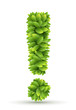 W ustaleniu realizacji praktyk zazielenienia pomocny będzie kalkulator, który dostępny jest na stronie internetowej ARiMR.Aby otrzymać płatność za zazielenienie konieczne jest przestrzeganie trzech obowiązkowych praktyk zazielenienia.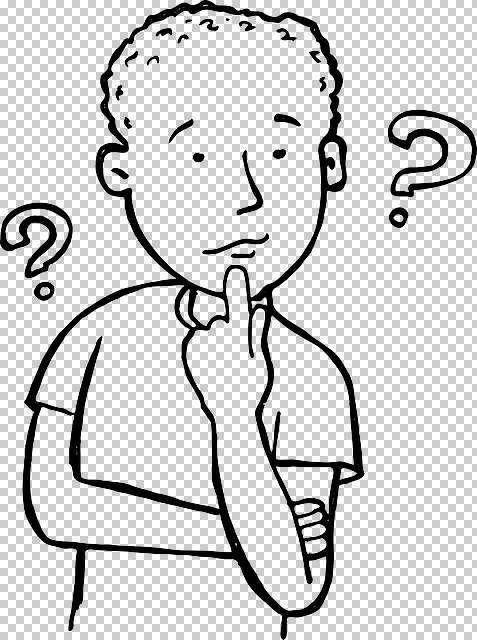 To, co będziesz musiał zrobić, aby spełnić warunki zazielenienia, zależy od posiadanej przez Ciebie powierzchni użytków rolnych i od tego, co na nich uprawiasz.Przejdź przez dalsze etapy, aby dowiedzieć się więcej.Przy wykorzystaniu powyższych informacji określ, ile jest gruntów ornych w Twoim gospodarstwiePrzy wykorzystaniu powyższych informacji określ, ile jest gruntów ornych w Twoim gospodarstwiePrzy wykorzystaniu powyższych informacji określ, ile jest gruntów ornych w Twoim gospodarstwiePrzy ustaleniu powierzchni gruntów ornych, na których należy realizować praktyki zazielenienia uwzględnia się również grunty orne, które nie są zgłaszane do płatności.Jeżeli powierzchnia Twoich gruntów ornych w danym roku wyniesie:Czy musisz stosować dywersyfikację upraw?Czy musisz posiadać obszary proekologiczne?mniej niż NieNieod  do Prawdopodobnie TAKSprawdź w dalszej części Niewięcej niż Prawdopodobnie TAKSprawdź w dalszej częściPrawdopodobnie TAKSprawdź w dalszej częściPamiętaj o odliczeniu powierzchni, na których prowadzona jest produkcja metodami ekologicznymi, zgodnie z przepisami o rolnictwie ekologicznym, gdyż:Jeżeli z powyższej tabeli wynika, że prawdopodobnie powinieneś realizować praktykę dywersyfikacji upraw, sprawdź czy Twoje gospodarstwo nie podlega dodatkowym wyłączeniom ze stosowania tej praktyki.więcej niż 75% gruntów ornych to: trawy lub inne pastewne rośliny zielne grunt ugorowany lub połączenie powyższych,a pozostałe grunty orne nie przekraczają powierzchni więcej niż 75% gruntów rolnych to:trwałe użytki zielonetrawy lub inne pastewne rośliny zielne lubpołączenie powyższych,a pozostałe grunty orne nie przekraczają powierzchni 30 ha,więcej niż 75% gruntów rolnych to:trwałe użytki zielonetrawy lub inne pastewne rośliny zielne lubpołączenie powyższych,a pozostałe grunty orne nie przekraczają powierzchni 30 ha,W przypadku pakietu ochrona gleb i wód, praktyki równoważne nie mogą być przedmiotem podwójnego finansowania (filar I i II) – zmniejszenie stawki pomocy PROW dla pakietu, który jest realizowany, jako praktyka równoważna.Jeżeli żadne z wyłączeń nie dotyczy Ciebie, sprawdź, w jaki sposób należy spełnić warunki praktyki dywersyfikacjiJeżeli powierzchnia gruntów ornych wyniesie:Jesteś zobowiązany do prowadzenia:od 10 ha do 30 haco najmniej 2 różnych upraw, a powierzchnia uprawy głównej nie może przekraczać 75% gruntów ornychpowyżej 30 haco najmniej 3 różnych upraw, przy czym uprawa główna nie może zajmować więcej niż 75% gruntów ornych, a dwie uprawy główne łącznie nie mogą zajmować więcej niż 95% gruntów ornych Przykładowe gatunki roślin Przykładowe gatunki roślin koniczyna białakoniczyna białoróżowakoniczyna czerwonakoniczyna egipskakoniczyna krwistoczerwonakoniczyna perskalucerna chmielowalucerna mieszańcowalucerna sierpowatalucerna siewnałąka przemiennamieszanka  jednoroczna trawmieszanka jednoroczna traw z motylkowatymi drobnonasiennymimieszanka wieloletnia trawmieszanka wieloletnia traw z motylkowatymi drobnonasiennymipastwisko przemiennefestuloliumkostrzewa czerwonakostrzewa łąkowakostrzewa nitkowatakostrzewa owczakostrzewa szczeciniastakostrzewa trzcinowakupkówka pospolitamietlica białawamietlica pospolitamietlica psiamietlica rozłogowamozga kanaryjska/kanarrajgras wyniosły/rajgras francuskistokłosa bezostnastokłosa uniolowatatymotka kolankowatatymotka łąkowawiechlina błotnawiechlina gajowawiechlina łąkowawiechlina zwyczajnażycica mieszańcowa/rajgras oldenburskiżycica trwała/rajgras angielskiżycica wielokwiatowa westerwoldzka/rajgras holenderskiżycica wielokwiatowa/rajgras włoskiZwróć uwagę, że do dywersyfikacji upraw liczony jest każdy rodzaj wg klasyfikacji botanicznej, np. przylegające do siebie uprawy cebuli zwyczajnej, cebuli wielopiętrowej, pora czy czosnku to w klasyfikacji botanicznej jedna uprawa czosnku (rodzaj czosnek), a w przypadku rodzin psiankowatych, krzyżowych i dyniowatych uprawa to każdy gatunek, np. do krzyżowych należy gorczyca czarna, gorczyca sarepska czy też kalafior i każde z nich stanowi odrębny gatunek (gorczyca sarepska, gorczyca czarna, kalafior), a więc każdy gatunek to odrębna uprawa. Formy ozime i formy jare uważa się za odrębne uprawy, nawet, jeśli należą do tego samego rodzaju. Oznacza to, że na przykład pszenicę ozimą oraz pszenicę jarą traktujemy jako oddzielne uprawy, w kontekście dywersyfikacji upraw.Do celów obliczania udziału różnych upraw uwzględnia się tylko uprawy w plonie głównym, które są uprawiane, co najmniej w okresie od 15 maja do 15 lipca roku, w którym został złożony wniosek o przyznanie płatności.Do celów obliczania udziału różnych upraw uwzględnia się tylko uprawy w plonie głównym, które są uprawiane, co najmniej w okresie od 15 maja do 15 lipca roku, w którym został złożony wniosek o przyznanie płatności.Przy wykorzystaniu wszystkich powyższych informacji sprawdź czy w Twoim gospodarstwie spełniona jest praktyka w zakresie dywersyfikacji upraw.Jeżeli w Twoim gospodarstwie grunty orne (wyliczone zgodnie z opisem w rozdziale „Sprawdź, ile masz gruntów ornych”) zajmują co najmniej 10 ha, ale nie więcej niż 30 ha - sprawdź (zgodnie z poniższym wzorem) udział procentowy uprawy głównej, czyli takiej, która będzie zajmować największą powierzchnię. Uprawa główna – 75% gruntów ornych.Spełniona praktyka dywersyfikacji upraw.Uprawa główna – 80% gruntów ornych.Niespełniona praktyka dywersyfikacji upraw.Uprawa główna – 66,67% gruntów ornych.Spełniony warunek dywersyfikacji upraw.Uprawa główna – 83,33% gruntów ornych.Niespełniony warunek dywersyfikacji upraw.Jeżeli w Twoim gospodarstwie grunty orne (wyliczone zgodnie z opisem w rozdziale „Sprawdź, ile masz gruntów ornych”) zajmują powyżej 30 ha - sprawdź udział procentowy uprawy głównej, czyli takiej, która będzie zajmować największą powierzchnię. Dodatkowo sprawdź (wzór poniżej) czy powierzchnia dwóch upraw głównych nie przekracza 95% gruntów ornych. Uprawa główna – 75% gruntów ornych.Dwie uprawy główne – 95% gruntów ornych.Spełniony warunek dywersyfikacji upraw.Uprawa główna – 75% gruntów ornych.Dwie uprawy główne – 97,5% gruntów ornych.Niespełniony warunek dywersyfikacji upraw.Uprawa główna – 74,44% gruntów ornych.Dwie uprawy główne – 94,44% gruntów ornych.Spełniony warunek dywersyfikacji upraw.Uprawa główna – 77,78% gruntów ornych.Dwie uprawy główne – 95,56% gruntów ornych.Niespełniony warunek dywersyfikacji upraw.Jeżeli posiadasz w swoim gospodarstwie więcej niż  gruntów ornych, prawdopodobnie będziesz zobowiązany do przeznaczenia co najmniej 5% gruntów ornych w gospodarstwie na obszary proekologiczne.Jeżeli powierzchnia Twoich gruntów ornych przekracza 15 ha, możesz być zwolniony 
z konieczności utrzymania obszaru proekologicznego (EFA).Jeżeli na podstawie powyższych warunków nie zostałeś zwolniony z obowiązku praktyki utrzymania obszarów proekologicznych, zobowiązany jesteś do przeznaczenia na obszary proekologiczne (EFA) minimum 5% gruntów ornych w gospodarstwie.Jeżeli na podstawie powyższych warunków nie zostałeś zwolniony z obowiązku praktyki utrzymania obszarów proekologicznych, zobowiązany jesteś do przeznaczenia na obszary proekologiczne (EFA) minimum 5% gruntów ornych w gospodarstwie.Sprawdź (wg poniższego wzoru), jaka powierzchnia gruntów w Twoim gospodarstwie powinna być przeznaczona na obszary proekologiczne. 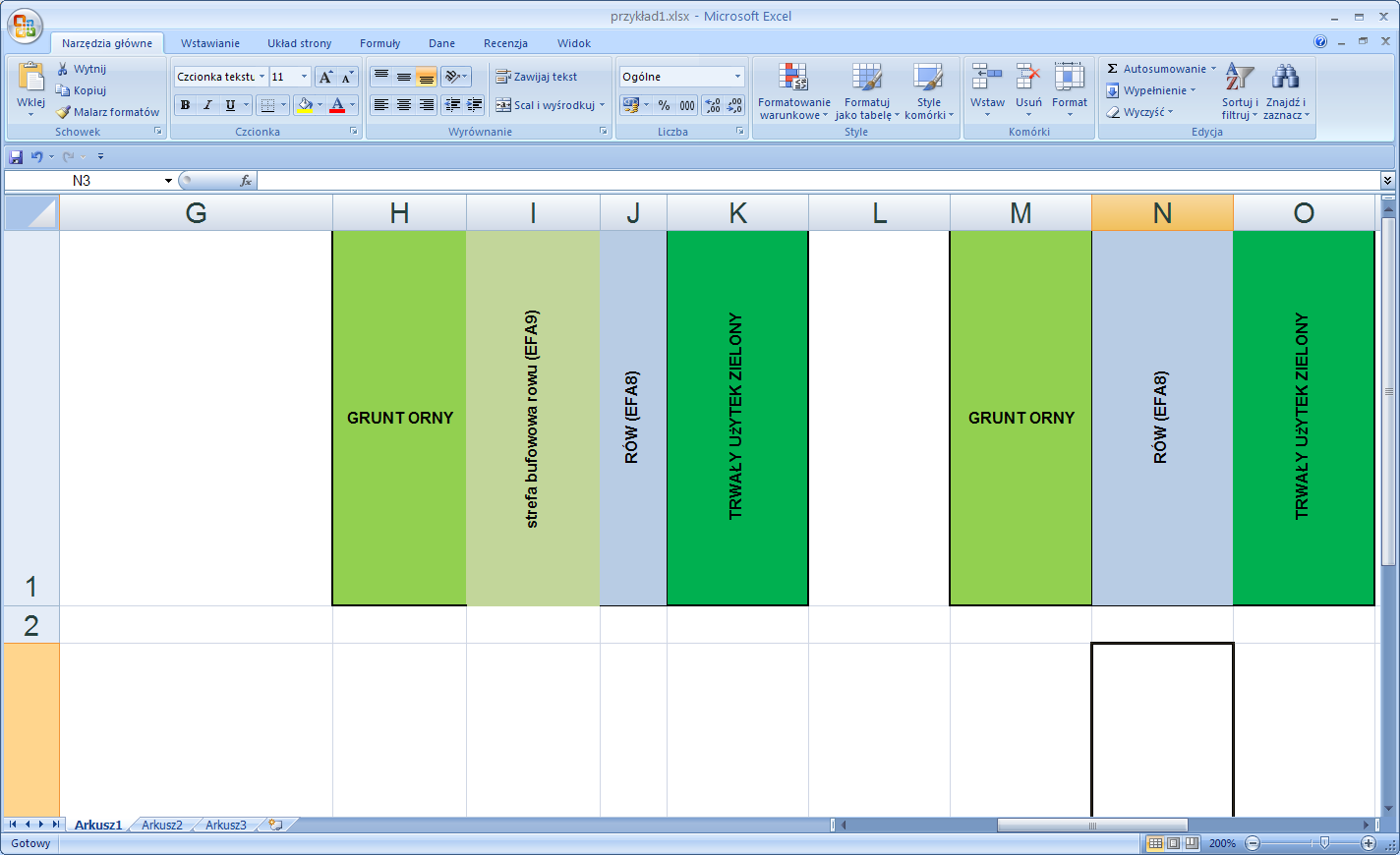 Strefa buforowa może być zaliczona, jako obszar proekologiczny.Strefa buforowa nie może być zaliczona, jako obszar proekologicznyObszary proekologiczne (EFA), co do zasady, powinny być położone na gruntach ornych, 
z wyłączeniem zagajników o krótkiej rotacji i obszarów zalesionych w ramach PROW po 2008 r.Elementy krajobrazu i strefy buforowe muszą być położone na gruncie ornym lub przylegać do gruntu ornego dłuższą krawędzią.Elementy krajobrazu o nieregularnym kształcie (np. oczka wodne, pojedyncze drzewa, zadrzewienia grupowe) są uznawana za obszary EFA, jeśli fizycznie dotykają gruntu ornego, przynajmniej w jednym punkcie.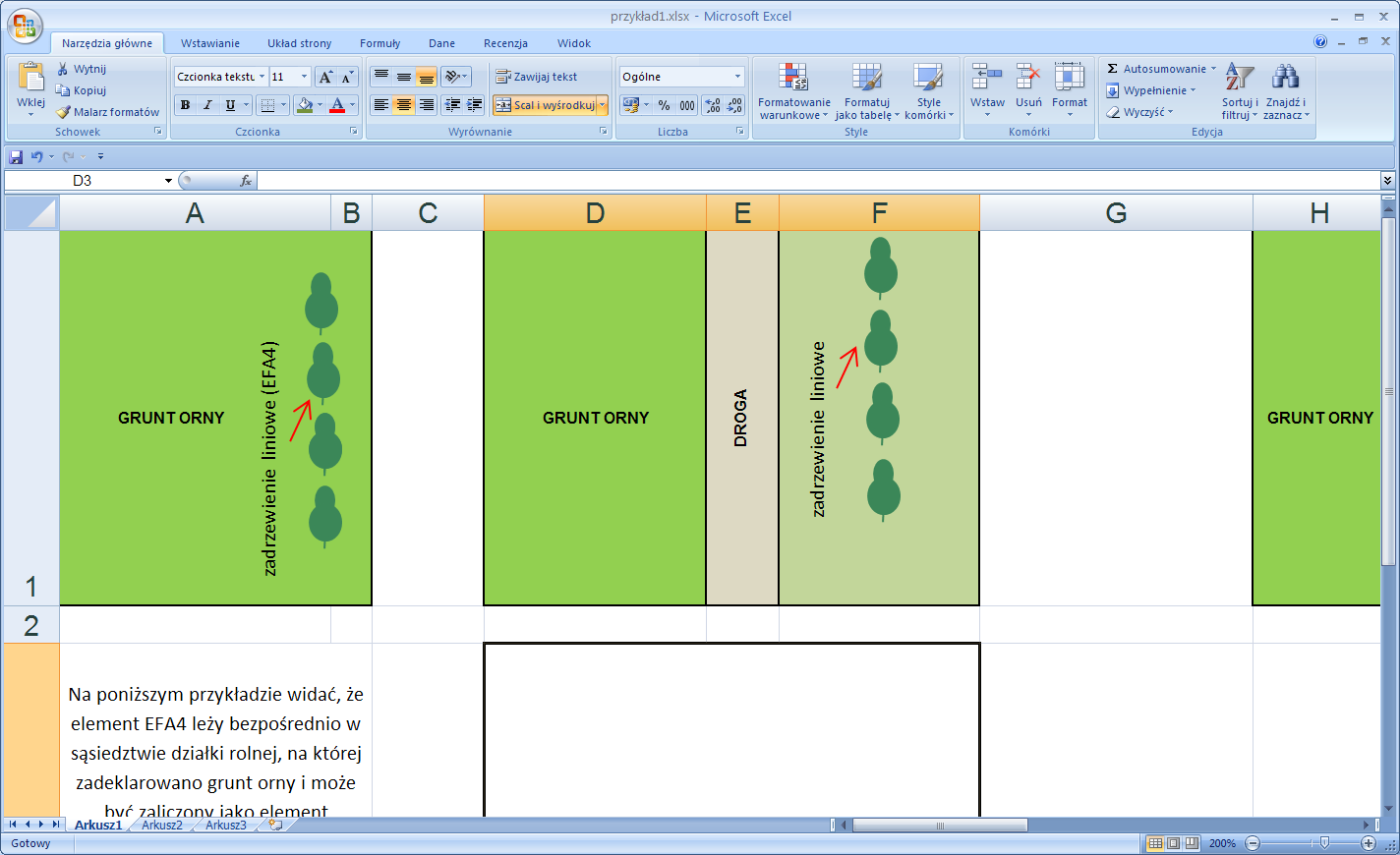 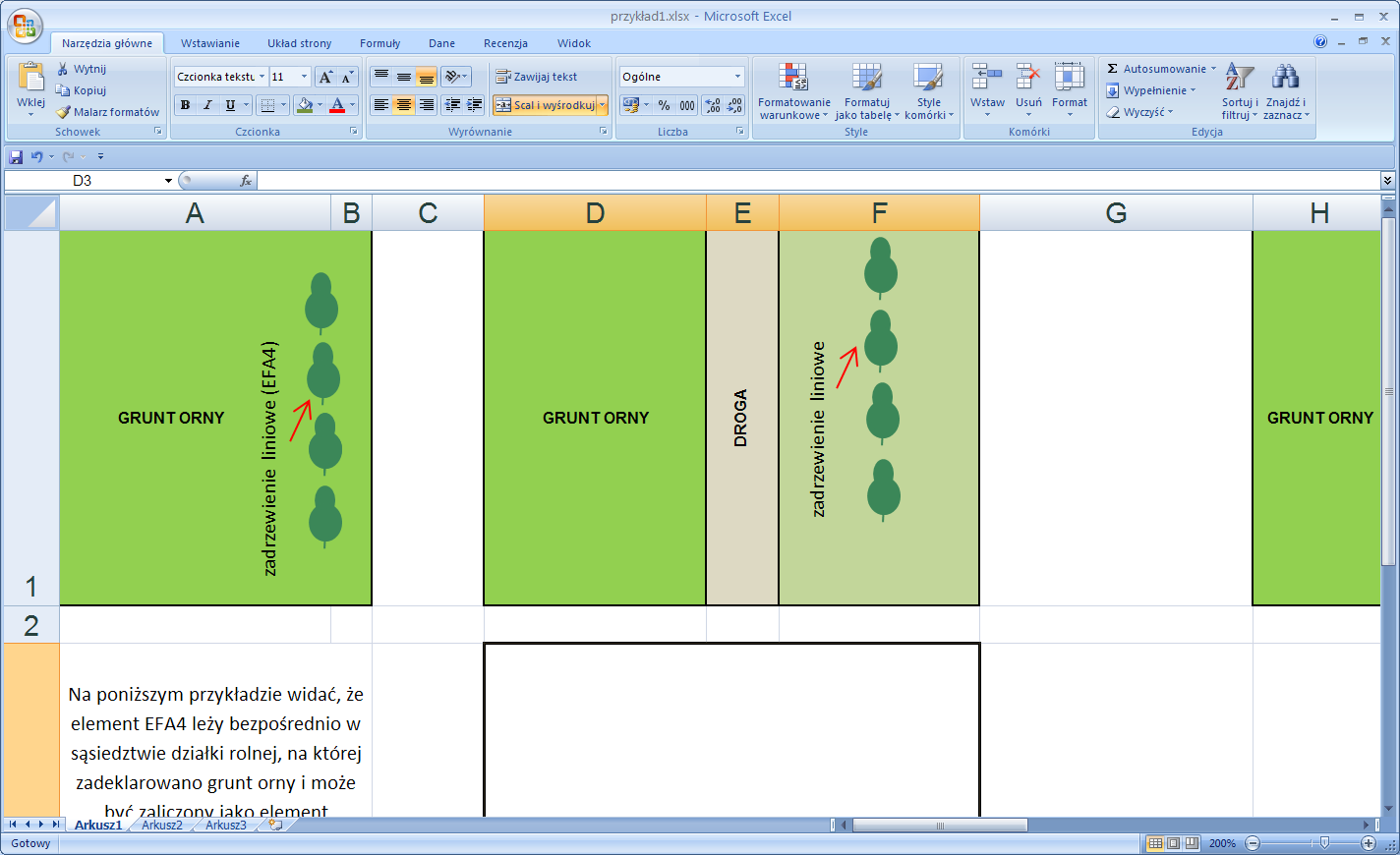 Zadrzewienie liniowe leży bezpośrednio w sąsiedztwie działki rolnej, na której zadeklarowano grunt orny i może być zaliczone jako obszar proekologiczny.Zadrzewienie liniowe jest oddzielone drogą (nie kwalifikującą się do JPO, ponieważ jej szerokość przekracza 2 m) od działki rolnej, na której zadeklarowano grunt orny i nie może być zaliczone jako obszar proekologiczny.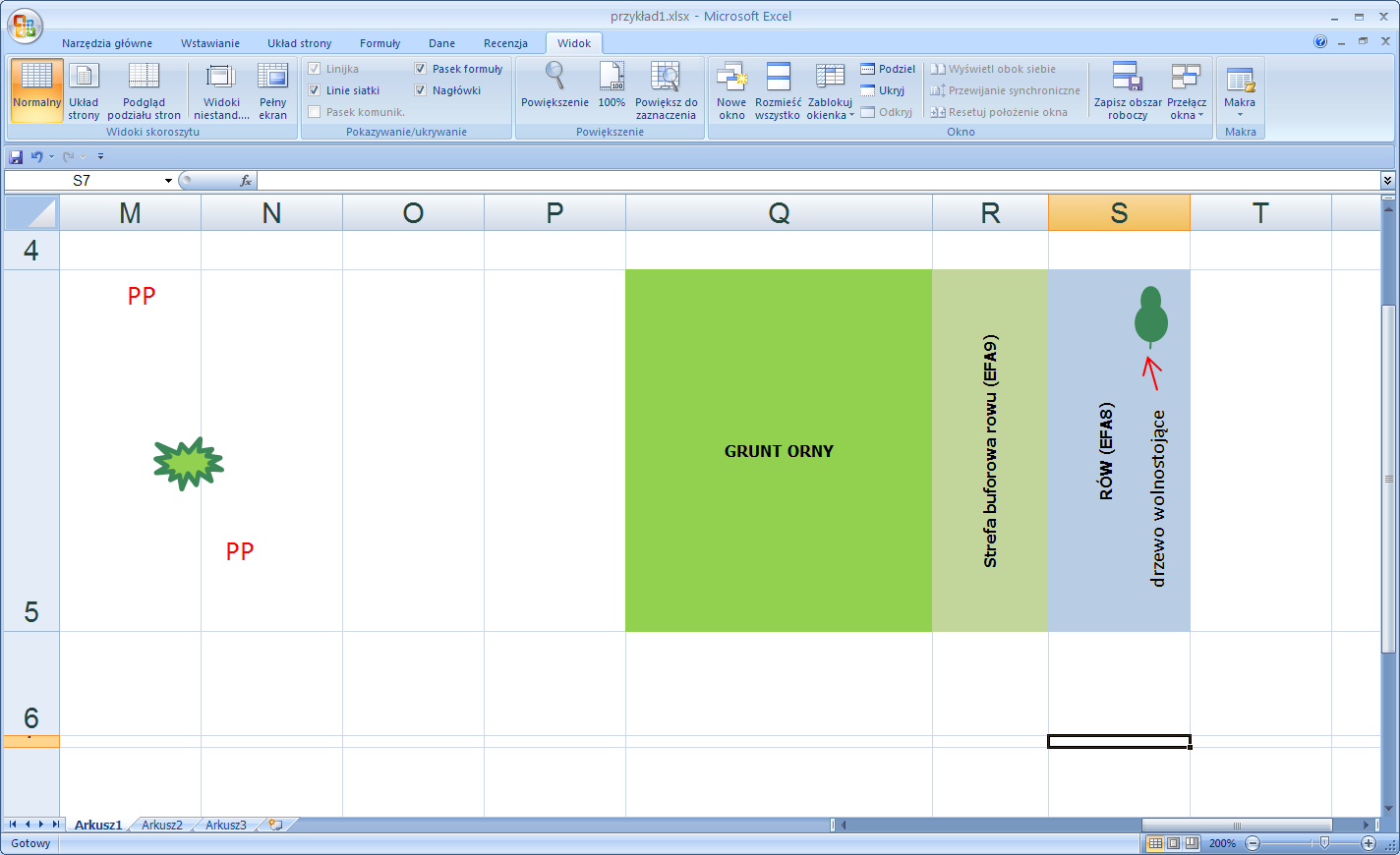 Zarówno strefa buforowa, jak i rów, mogą być zaliczone, jako obszary proekologiczne.Strefę buforową rowu oraz rów można zaliczyć jako obszar proekologiczny, drzewo wolnostojące w obrębie rowu nie może być zaliczone, jako obszar proekologiczny, ponieważ obszary te nie mogą się nakładać (z wyjątkiem strefy buforowej). Strefę buforową rowu oraz rów można zaliczyć jako obszar proekologiczny, drzewo wolnostojące w obrębie rowu nie może być zaliczone, jako obszar proekologiczny, ponieważ obszary te nie mogą się nakładać (z wyjątkiem strefy buforowej). Strefę buforową rowu oraz rów można zaliczyć jako obszar proekologiczny, drzewo wolnostojące w obrębie rowu nie może być zaliczone, jako obszar proekologiczny, ponieważ obszary te nie mogą się nakładać (z wyjątkiem strefy buforowej). Zarówno żywopłot, jak i rów, mogą być uznane za obszar proekologicznyDo obszaru proekologicznego może być zaliczony jedynie żywopłot, gdyż przylega on bezpośrednio do gruntu ornego. Natomiast rów nie może być zadeklarowany do obszaru EFA, ponieważ przylega do żywopłotu, który nie kwalifikuje się do płatności (jest szerszy niż ). Do obszaru proekologicznego może być zaliczony jedynie żywopłot, gdyż przylega on bezpośrednio do gruntu ornego. Natomiast rów nie może być zadeklarowany do obszaru EFA, ponieważ przylega do żywopłotu, który nie kwalifikuje się do płatności (jest szerszy niż ). Do obszaru proekologicznego może być zaliczony jedynie żywopłot, gdyż przylega on bezpośrednio do gruntu ornego. Natomiast rów nie może być zadeklarowany do obszaru EFA, ponieważ przylega do żywopłotu, który nie kwalifikuje się do płatności (jest szerszy niż ). Do obszaru proekologicznego może być zaliczony jedynie żywopłot, gdyż przylega on bezpośrednio do gruntu ornego. Natomiast rów nie może być zadeklarowany do obszaru EFA, ponieważ przylega do żywopłotu, który nie kwalifikuje się do płatności (jest szerszy niż ). Grunt orny gospodarstwa A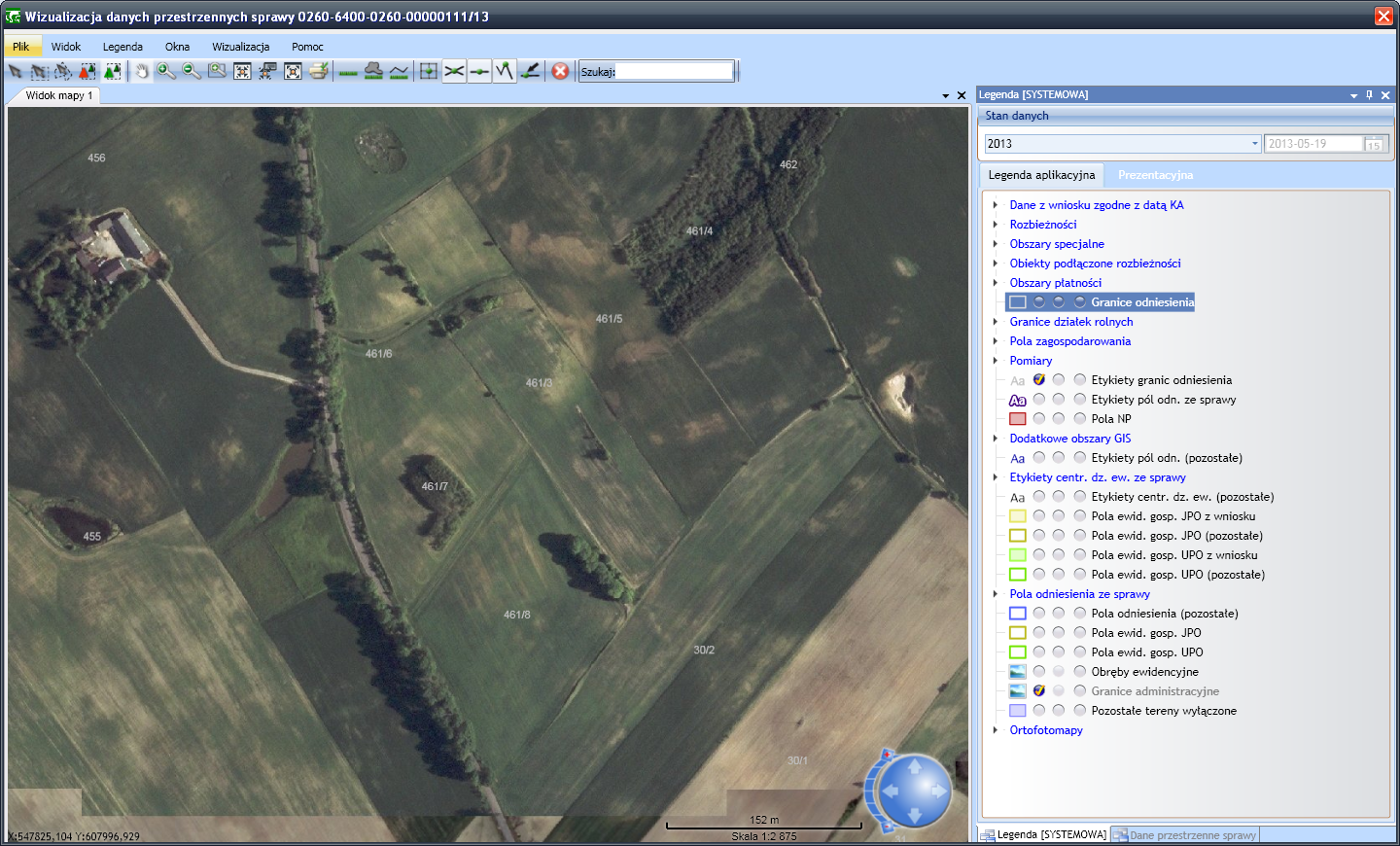 TUZ gospodarstwa BZadrzewienia liniowe na gruncie ornym – można zaliczyć jako obszar EFA gospodarstwa ARów na TUZ – nie można zaliczyć jako obszar EFARów – można zaliczyć jako obszar EFA gospodarstwa ADrzewa wolnostojące na TUZ – nie można zaliczyć jako obszar EFAZadrzewienia grupowe na gruncie ornym - można zaliczyć jako obszar EFA gospodarstwa AZadrzewienia grupowe poza działkami deklarowanymi - nie można zaliczyć jako obszar EFATUZ gospodarstwa AGrunt orny gospodarstwa BZdrzewnienia liniowe na TUZ – nie można zaliczyć jako obszar EFADrzewo wolnostojące na gruncie ornym – można zaliczyć jako obszar EFA gospodarstwa BDrzewo wolnostojące (PP) na TUZ – nie można zaliczyć jako obszar EFA Zadrzewienia liniowe w pasie drogowym – nie można zaliczyć jako obszar EFAW celu przestrzegania wymogu obszaru proekologicznego możesz zgłosić ten sam obszar lub element krajobrazu tylko raz w jednym roku składania wniosków. Np. powierzchnię uprawy roślin wiążących azot (np. uprawa łubinu) w plonie głównym oraz powierzchnię następujących międzyplonów (gatunki lub mieszanki z załącznika nr 2) należy zgłosić jako jedną powierzchnię jako obszar proekologiczny. Nie należy sumować powierzchni tych dwóch upraw jako dwóch odrębnych obszarów EFA.Międzyplony zadeklarowane jako praktyki równoważne do dywersyfikacji upraw nie mogą być jednocześnie deklarowane jako obszary EFA.Powierzchnię obszaru proekologicznego oblicza się poprzez mnożenie fizycznej powierzchni/długości/sztuk obszaru proekologicznego przez współczynnik ważenia oraz współczynnik przekształcenia. W przypadku elementów krajobrazu, których jednym z kryteriów jest szerokość, do obliczenia powierzchni obszaru proekologicznego należy uwzględnić długość tych elementów, a nie ich powierzchnię. ELEMENTWspółczynnik przekształcenia (m/drzewo na m2)Współczynnik ważeniaObszar EFA (po zastosowaniu obu współczynników)Grunt ugorowany (1 m2)-11,0 m2Element krajobrazuElement krajobrazuElement krajobrazuElement krajobrazuŻywopłoty/ pasy porośnięte lasem (1 m)5210,0 m2Zadrzewienie pojedyncze (1 drzewo) 201,530,0 m2Zadrzewienia liniowe (1 m) 5210,0 m2Zadrzewienia grupowe/zadrzewienia śródpolne (1 m2) -1,51,5 m2Oczka wodne (1 m2) -1,51,5 m2Rowy (1 m) 326,0 m2Miedze śródpolne – o szerokości od 1 m do 20 m, na których nie jest prowadzona produkcja rolna (1 m)61,59 m2Strefy buforowe (1 m) 61,59,0 m2Pasy kwalifikujących się hektarów na obrzeżach lasu (1 m)Pasy kwalifikujących się hektarów na obrzeżach lasu (1 m)Pasy kwalifikujących się hektarów na obrzeżach lasu (1 m)Pasy kwalifikujących się hektarów na obrzeżach lasu (1 m)z produkcją60,31,8 m2bez produkcji61,59,0 m2Obszary z zagajnikami o krótkiej rotacji (1 m2) -0,30,3 m2Obszary zalesione w ramach PROW (1 m2) -11,0 m2Obszary z międzyplonami lub okrywą zieloną (1 m2) -0,30,3 m2Obszary objęte uprawami wiążącymi azot (1 m2) -0,70,7 m2Jeżeli wyliczony obszar proekologiczny w Twoim gospodarstwie stanowi poniżej 5% gruntów ornych, a do spełnienia obowiązkowego progu realizacji obszarów proekologicznych „zabraknie” Ci nie więcej 2,5% gruntów ornych stanowiących obszary proekologiczne w ramach gospodarstwa, nadal masz możliwość spełnienia obowiązkowego progu realizacji obszaru proekologicznego, poprzez umowne współdzielenie z innymi rolnikami obszaru objętego obowiązkową praktyką (wspólna realizacja). Ważne jest, aby minimum 50% obszarów proekologicznych było położone na terenie Twojego gospodarstwa.Aby gospodarstwo można było uznać za znajdujące się w bliskiej odległości, 80% powierzchni każdego gospodarstwa, uczestniczącego we wspólnej realizacji musi znajdować się w promieniu maksymalnie 15 km (okręg o średnicy 30 km).Nie każdy obszar proekologiczny kwalifikuje się do przyznania jednolitej płatności obszarowej.Obszary proekologiczne (EFA)co do zasady znajdujące się na gruntach ornychObszary EFA, które można wliczyć do powierzchni działki rolnej kwalifikującej się do JPO Grunty ugorowane TAK może być również zaliczony jako uprawa w ramach praktyki dywersyfikacji uprawElementy krajobrazu podlegające zachowaniu:drzewa będące pomnikami przyrody TAK: bez względu na liczbę drzew na 1 ha powierzchni gruntów ornychrowy TAK oczka wodne TAKDrzewa wolnostojące TAK: w przypadku, gdy ich liczba nie przekracza 100 sztuk/ha (projekt)Rowy, w tym otwarte cieki wodne NIE:chyba, że szerokość rowu nie przekracza 2 m w obrębie działki rolnej (grunt orny) i nie stanowi odrębnej działki ewidencyjnej Żywopłoty i pasy zadrzewione NIE:chyba, że ich szerokość nie przekracza 2 m w obrębie działki rolnej oraz nie stanowią odrębnej działki ewidencyjnejZadrzewienia linioweNIEZadrzewienia grupoweTAK: o ile łączna powierzchnia skupisk zadrzewień nie przekracza 0,01 haOczka wodne wraz z możliwością wliczenia do powierzchni oczka strefy z roślinnością nadbrzeżną wzdłuż wody o szerokości do 10 mTAK:tylko powierzchnia zajmowana przez oczko wodne (w obrębie działki rolnej), jeżeli na obszarze strefy z roślinnością jest prowadzona działalność rolnicza  Miedze śródpolne, na których nie jest prowadzona produkcja rolnaNIEchyba, że miedza śródpolna stanowi drogę dojazdową wydzieloną w obrębie działki rolnej (grunt orny) i nie stanowi odrębnej działki ewidencyjnej i jej szerokość w obrębie działki rolnej nie przekracza 2 m  Strefy buforowe na trwałych użytkach zielonychTAKInne strefy buforowe TAK Strefy buforowe obejmujące pasy z nadbrzeżną roślinnością TAK:o ile na obszarze tym prowadzona jest działalność rolniczaZagajniki o krótkiej rotacji:z rodzaju wierzba (Salix sp.);z rodzaju brzoza (Betula sp.);topola czarna (Populus nigra) i jej krzyżówkiTAK:kwalifikują się gatunki z rodzaju wierzba (Salix sp.), brzoza (Betula sp.) i topola czarna (Populus nigra) i jej krzyżówkiPasy gruntów wzdłuż obrzeży lasów:Pasy gruntów wzdłuż obrzeży lasów:na, których jest prowadzona produkcjaTAKna, których nie jest prowadzona produkcja  NIEObszary zalesione po 2008 roku w ramach PROWTAK: ale tylko w ramach schematu I (Zalesianie gruntów rolnych)Międzyplony lub okrywa zielonaNIEnie jest to plon główny, międzyplony zadeklarowane jako praktyki równoważne do dywersyfikacji upraw nie mogą być jednocześnie deklarowane jako obszary EFAUprawy wiążące azotTAK może być również zaliczona jako uprawa w ramach praktyki dywersyfikacji uprawPamiętaj, że nieutrzymywanie obszarów proekologicznych na poziomie co najmniej 5% gruntów ornych skutkować będzie zmniejszeniem powierzchni kwalifikującej się do przyznania płatności z tytułu zazielenienia. Jeżeli posiadasz trwale użytki zielone musisz realizować praktykę w zakresie trwałych użytków zielonych.Trwałe użytki zielone cenne przyrodniczoJeżeli Twoje gospodarstwo jest położone na obszarze Natura 2000 i posiadasz wyznaczone trwałe użytki zielone cenne przyrodniczo, obowiązuje Cię zakaz ich przekształcania w inne użytkowanie, w tym zaorywania.Pamiętaj, że przekształcenie, w tym zaoranie trwałych użytków zielonych cennych przyrodniczo skutkować będzie zmniejszeniem powierzchni kwalifikującej się do przyznania płatności z tytułu zazielenienia. Jeśli posiadasz trwałe użytki zielone, które nie są położone na obszarach Natura 2000 wówczas obowiązuje Cię zakaz ich przekształcania, w tym zaorywania, ale tylko wtedy, gdy stosunek trwałych użytków zielonych do wszystkich użytków rolnych w danym roku dla całego kraju zmniejszy się o więcej niż 5% do wskaźnika referencyjnego, ustalonego w roku 2015.Nie przestrzeganie zasad zazieleniania, stwierdzone zarówno w kontroli administracyjnej jak i w kontroli na miejscu, naraża Cię na zmniejszenie kwoty należnych płatności za zazielenienie. Do płatności za zazielenienie zostanie zatwierdzona powierzchnia po zastosowaniu zmniejszeń wynikających z niezgodności w zakresie realizacji praktyk zazielenienia.L.p.Nazwa rośliny uprawnejSposób deklarowania uprawy we wnioskuKategoriaGrunt orny (O)Uprawy trwałe (T)Trwale użytki zielone (Z)EFA rośliny wiążące azot, do określenia przez Państwo członkowskieEFA pozostałePrzykładowe gatunki roślin w kategorii ,,trawy lub inne zielne rośliny pastewne"***123456789101agrestPorzeczkaUprawy sadownicze i jagodoweT2anyżAnyżZiołaO3arbuz (D)ArbuzWarzywaO4arcydzięgiel litworArcydzięgiel litworZiołaO5arnika łąkowaArnikaZiołaO6aronia czarnoowocowaAroniaUprawy sadownicze i jagodoweT7babka lancetowataBabkaZiołaO8babka płesznikBabkaZiołaO9batatBatatUprawa10bazylia pospolitaBazylia pospolitaZiołaO11berberys zwyczajnyBerberysPlantacje wieloletnieT12barbula szaraBarbulaZiołaO13bergenia grubolistnaBergenia grubolistnaZiołaO14bez czarnyBezUprawy sadownicze i jagodoweT15bieluń dziędzierzawa (P)Bieluń dziędzierzawaZiołaO16bieluń indiański (P)Bieluń indiańskiZiołaO17bobikWyka jaraUprawaOx18bodziszek iberyjskiBodziszekZiołaO19bodziszek leśnyBodziszekZiołaO20borówka brusznicaBorówkaUprawy sadownicze i jagodoweT21borówka niskaBorówkaUprawy sadownicze i jagodoweT22borówka średniaBorówkaUprawy sadownicze i jagodoweT23borówka wysokaBorówkaUprawy sadownicze i jagodoweT24bóbWyka jaraWarzywaOx25brokuł włoski (K)Kapusta warzywnaWarzywaO26brukiew (K)Kapusta rzepak jaryUprawaO27brzoskwinia zwyczajnaŚliwaUprawy sadownicze i jagodoweT28burak cukrowyBurakUprawaO29burak ćwikłowyBurakWarzywaO30burak liściowyBurakWarzywaO31burak pastewnyBurakUprawaO32bylica boże drzewkoBylicaZiołaO33bylica estragonBylicaZiołaO34bylica piołunBylicaZiołaO35cebula kartoflankaCzosnekWarzywaO36cebula perłowaCzosnekWarzywaO37cebula wielopiętrowaCzosnekWarzywaO38cebula zwyczajnaCzosnekWarzywaO39chaber bławatekChaberZiołaO40chaber driakiewnikChaberZiołaO41chaber górskiChaberZiołaO42chaber nadreńskiChaberZiołaO43chaber wielogłówkowyChaberZiołaO44chmielChmielPlantacje wieloletnieT45chrzan pospolity (K)Chrzan pospolityWarzywaO46ciecierzyca pospolitaCiecierzycaUprawaOx47cisCisPlantacje wieloletnieT48cukinia (D)Dynia zwyczajnaWarzywaO49cykoria siewnaCykoriaUprawaO50cykoria warzywnaCykoriaWarzywaO51czarnuszka siewnaCzarnuszka siewnaZiołaO52cząber górskiCząberZiołaO53cząber ogrodowyCząberZiołaO54czereśniaŚliwaUprawy sadownicze i jagodoweT55czosnek niedźwiedziCzosnekWarzywaO56czosnek pospolityCzosnekWarzywaO57dalia zmiennaDaliaZiołaO58dereń jadalnyDereńUprawy sadownicze i jagodoweT59drapacz lekarskiDrapacz lekarskiZiołaO60dynia figolistnaDynia figolistnaUprawaO61dynia olbrzymia (D)Dynia olbrzymiaWarzywaO62dynia oleista (D)Dynia zwyczajnaUprawaO63dynia pastewna (D)Dynia zwyczajnaUprawaO64dynia piżmowa (D)Dynia piżmowaUprawaO65dynia zwyczajna (D)Dynia zwyczajnaWarzywaO66dzielżan jesiennyDzielżanZiołaO67dzięgiel leśnyDzięgielZiołaO68dziewanna wielkokwiatowaDziewanna wielkokwiatowaZiołaO69dziurawiec zwyczajnyDziurawiec zwyczajnyZiołaO70dzwonek ogrodowyDzwonekZiołaO71endywiaCykoriaWarzywaO72esparceta siewnaEsparceta siewnaUprawaOx73facelia błękitnaFacelia błękitnaUprawaO74fasola wielokwiatowaFasolaWarzywaOx75fasola zwykłaFasolaWarzywaOx76fenkuł włoskiFenkułWarzywaO77fiołek trójbarwnyFiołek trójbarwnyZiołaO78glistnik jaskółcze zieleGlistnik jaskółcze zieleZiołaO79głógGłógPlantacje wieloletnieT80gorczyca biała (K)Gorczyca białaUprawaO81gorczyca czarna (K)Gorczyca czarnaUprawaO82gorczyca sarepska (K)Gorczyca sarepskaUprawaO83grindelia szorstkaGrindelia szorstkaZiołaO84groch zwyczajnyGrochUprawaOx85groch zwyczajny cukrowyGrochWarzywaOx86groch zwyczajny łuskowyGrochWarzywaO87groszek leśnyGroszekUprawaO88grunt zalesiony po 2008 roku (PROW schemat I)ZalesieniePlantacje wieloletnieTX89grusza azjatyckaGruszaUprawy sadownicze i jagodoweT90grusza domowaGruszaUprawy sadownicze i jagodoweT91gryka zwyczajnaGrykaZbożaO92hyzop lekarskiHyzop lekarskiZiołaO93jabłoń domowaJabłońUprawy sadownicze i jagodoweT94jagoda kamczackaSuchodrzewUprawy sadownicze i jagodoweT95jarmuż (K)Kapusta warzywnaWarzywaO96jarząb pospolityJarząbPlantacje wieloletnieT97jasnota białaJasnotaZiołaO98jęczmień jary Jęczmień jary**ZbożaO99jęczmień ozimy Jęczmień ozimy**ZbożaO100jeżynaJeżynaUprawy sadownicze i jagodoweT101jeżówka purpurowajeżówka purpurowaZiołaO102języczka pomarańczowaJęzyczkaZiołaO103kabaczek (D)Dynia zwyczajnaWarzywaO104kalafior (K)Kapusta warzywnaWarzywaO105kalarepa (K)Kapusta warzywnaWarzywaO106kapusta brukselska (K)Kapusta warzywnaWarzywaO107kapusta chińska (K)Kapusta właściwaWarzywaO108kapusta głowiasta biała (K)Kapusta warzywnaWarzywaO109kapusta głowiasta czerwona (K)Kapusta warzywnaWarzywaO110kapusta pastewna (K)Kapusta warzywnaUprawaO111kapusta pekińska (K)Kapusta właściwaWarzywaO112kapusta włoska (K)Kapusta warzywnaWarzywaO113karczoch zwyczajnyKarczochWarzywaO114kard hiszpańskiKarczochWarzywaO115katran abisyński (K)Katran abisyńskiUprawaO116kiwi drobnoowocoweKiwiUprawy sadownicze i jagodoweT117kminek zwyczajnyKminek zwyczajnyZiołaO118kocanki piaskoweKocanki piaskoweZiołaO119kolendra siewnaKolendra siewnaZiołaO120komonica błotnaKomonicaUprawaO121komonica zwyczajnaKomonicaUprawaOx122komosa ryżowakomosa ryżowaUprawaO123koniczyna biała KoniczynaUprawaOxx124koniczyna białoróżowaKoniczynaUprawaOxx125koniczyna czerwonaKoniczynaUprawaOxx126koniczyna egipskaKoniczynaUprawaOx127koniczyna krwistoczerwona KoniczynaUprawaOxx128koniczyna perskaKoniczynaUprawaOxx129konopie siewneKonopie siewneUprawaO130konwalia majowaKonwalia majowaZiołaO131koper ogrodowyKoper ogrodowyZiołaO132koper włoskiKoper włoskiZiołaO133kozieradka pospolitaKozieradka pospolitaZiołaO134kozłek lekarskiKozłek lekarskiZiołaO135krokosz barwierskiKrokosz barwierskiZiołaO136krwawnica pospolitaKrwawnicaZiołaO137krwawnik pospolityKrwawnik pospolityZiołaO139krwiściąg mniejszyKrwiściągZiołaO140kuklik zwisłyKuklikZiołaO141kukurydza cukrowaKukurydzaWarzywaO142kukurydza pękającaKukurydzaWarzywaO143kukurydza woskowataKukurydzaZbożaO144kukurydza zwyczajnaKukurydzaZbożaO145lawenda wąskolistnaLawenda wąskolistnaZiołaO146lebiodka pospolitaLebiodkaZiołaO147len oleistyLenUprawaO148len włóknistyLenUprawaO149lepiężnik różowyLepiężnik różowyZiołaO150lewkonia dwurożna (K)LewkoniaZiołaO151lewkonia letnia (K)MaciejkaZiołaO152leszczynaLeszczynaPlantacje wieloletnieT153lędźwianLędźwianUprawaOx154lnianka siewna (K)Lnianka siewnaUprawaO155lnianka pospolitaLnianka pospolitaUprawaO156lnica pospolitaLniankaZiołaO157lubczyk ogrodowyLubczyk ogrodowyZiołaO158lucerna chmielowaLucernaUprawaOxx159lucerna mieszańcowaLucernaUprawaOxx160lucerna sierpowataLucernaUprawaOx161lucerna siewnaLucernaUprawaOxx162lukrecja gładkaLukrecjaUprawaO163lulek czarny (P)Lulek czarnyZiołaO164łąka przemiennaTrawy na gruntach ornychUprawaOx165łąka trwała [w tym np. łąki trzęślicowe, półnaturalne łąki]TUZŁąki i pastwiskaZ166łopian większyŁopian większyZiołaO167łubin białyŁubinUprawaOx168łubin wąskolistnyŁubinUprawaOx169łubin żółtyŁubinUprawaOx170łyszczec wiechowatyŁyszczec wiechowatyUprawaO171macierzanka piaskowaMacierzankaZiołaO172macierzanka zwyczajnaMacierzankaZiołaO173majeranek ogrodowyLebiodkaZiołaO174mak lekarskiMakUprawaO175mak wschodniMakUprawaO176malinaJeżynaUprawy sadownicze i jagodoweT177malwa czarnaPrawoślazZiołaO178marchew jadalnaMarchewWarzywaO179marchew pastewnaMarchewUprawaO180marzanka wonnaMarzanka wonnaZiołaO181marzanna barwierskaMarzanna barwierskaZiołaO182mącznica lekarskaMącznica lekarskaZiołaO183melisa lekarskaMelisa lekarskaZiołaO184melon (D)MelonWarzywaO185mieszanka  jednoroczna trawTrawy na gruntach ornychUprawaOx186mieszanka jednoroczna traw z motylkowatymi drobnonasiennymiTrawy na gruntach ornychUprawaOx187mieszanka wieloletnia trawTrawy na gruntach ornychUprawaOx188mieszanka wieloletnia traw z motylkowatymi drobnonasiennymiTrawy na gruntach ornychUprawaOx189mięta długolistnaMiętaZiołaO190mięta kędzierzawaMiętaZiołaO191mięta okrągłolistnaMiętaZiołaO192mięta pieprzowaMiętaZiołaO193mikołajek płaskolistnyMikołajekZiołaO194miłek wiosennyMiłek wiosennyZiołaO195miłorząb japońskiMiłorząbZiołaT196miodunka plamistaMiodunka plamistaZiołaO197miskant olbrzymiMiskantPlantacje wieloletnieT198mniszek lekarskiMniszek lekarskiZiołaO199morela pospolitaŚliwaUprawy sadownicze i jagodoweT200mydlnica lekarskaMydlnica lekarskaZiołaO201nagietek lekarskiNagietek lekarskiZiołaO202naparstnica purpurowaNaparstnicaZiołaO203naparstnica wełnistaNaparstnicaZiołaO204nawłoć pospolitaNawłoć pospolitaZiołaO205nektarynaŚliwaUprawy sadownicze i jagodoweT206nostrzyk białyNostrzykUprawaOx207nostrzyk żółtyNostrzykUprawaOx208oberżyna (P)OberżynaWarzywaO209ogórecznik lekarskiOgórecznik lekarskiZiołaO210ogórek (D)OgórekWarzywaO211ogórek kiwano (D)KiwanoWarzywaO212oman wielkiOman wielkiZiołaO213orlik pospolityOrlik pospolityZiołaO214orzech włoski OrzechUprawy sadownicze i jagodoweT215ostropest plamistyOstropest plamistyZiołaO216ostrzeń pospolityOstrzeńZiołaO217owies bizantyjskiOwiesZbożaO218owies nagiOwiesZbożaO219owiec siewnyOwiesZbożaO220owies szorstkiOwiesZbożaO221papryka roczna (P)Papryka rocznaWarzywaO222pasternak zwyczajnyPasternak zwyczajnyWarzywaO223pastwisko przemienneTrawy na gruntach ornychUprawaOx224pastwisko trwałe [w tym np. murawy ciepłolubne]TUZŁąki i pastwiskaZ225patison (D)Dynia zwyczajnaWarzywaO226peluszkaGrochUprawaOx227perko (K)Rzepik ozimyUprawaO228pietruszka korzeniowaPietruszkaWarzywaO229pietruszka naciowaPietruszkaWarzywaO230pięciornik kurze zielePięciornik kurze zieleZiołaO231pigwa pospolitaPigwaUprawy sadownicze i jagodoweT232pigwowiec japońskiPigwowiecPlantacje wieloletnieT233pigwowiec okazałyPigwowiecPlantacje wieloletnieT234pigwowiec pośredniPigwowiecPlantacje wieloletnieT235plantacja wierzby energetycznejWierzbaPlantacje wieloletnieT236pluskwica cuchnącaPluskwica cuchnącaZiołaO237pokrzyk wilcza jagoda (P)Pokrzyk wilcza jagoda (P)ZiołaO238pokrzywa zwyczajnaPokrzywa zwyczajnaZiołaO239pomidor (P)PomidorWarzywaO240pomidor skórzasty (P)Pomidor skórzastyWarzywaO241porCzosnekWarzywaO242porzeczkaPorzeczkaUprawy sadownicze i jagodoweT243poziomkaPoziomkaUprawy sadownicze i jagodoweO244prawoślaz lekarskiPrawoślazZiołaO245prosoProsoZbożaO246przelot pospolityPrzelot pospolityUprawaO247pszenica orkisz f. ozimaPszenica ozima**ZbożaO248pszenica płaskurka f. ozimaPszenica ozima**ZbożaO249pszenica samopsza f. ozimaPszenica ozima**ZbożaO250pszenica twarda f. ozimaPszenica ozima**ZbożaO251pszenica zwyczajna f. ozima Pszenica ozima**ZbożaO252pszenica orkisz f. jaraPszenica jara**ZbożaO253pszenica płaskurka f. jaraPszenica jara**ZbożaO254pszenica samopsza f. jaraPszenica jara**ZbożaO255pszenica twarda f. jaraPszenica jara**ZbożaO256pszenica zwyczajna f. jara Pszenica jara**ZbożaO257pszenżyto jarePszenżyto jara**ZbożaO258pszenżyto ozimePszenżyto ozime**ZbożaO259pszczelnik mołdawskiPszczelnikZiołaO260rabarbar ogrodowyRzewieńPlantacje wieloletnieT261rdest wężownikRdestZiołaO262rezeda wonnaRezedaZiołaO263rezeda żółtaRezedaZiołaO264robinia akacjowaRobiniaPlantacje wieloletnieT265rodzynek brazylijski (P)Rodzynek brazylijskiWarzywaO266rokambułCzosnekWarzywaO267rokietta siewna (K)RokiettaUprawaO268rokitnik zwyczajny RokitnikPlantacje wieloletnieT269rozchodnik okazałyRozchodnikZiołaO270roszpunka warzywnaRoszpunka warzywnaWarzywaO271rożniak przerośniętyRóżniakZiołaO272róża bezkolcowaRóżaPlantacje wieloletnieT273róża dzikaRóżaUprawy sadownicze i jagodoweT274róża pomarszczonaRóżaUprawy sadownicze i jagodoweT275różeniec górskiRóżeniec górskiZiołaO276rukiew siewna (K)Rukiew siewnaZiołaO277rumian rzymskiRumian rzymskiZiołaO278rumianek pospolityRumianek pospolityZiołaO279ruta zwyczajnaRuta zwyczajnaZiołaO280rutewka orlikolistnaRutewkaZiołaO281rutwica lekarskaRutwica lekarskaZiołaO282rzepa (K) [w tym rzepa jadalna, pastewna]Kapusta właściwaUprawaO283rzepak jary (K)Kapusta rzepak-jaryUprawaO284rzepak ozimy (K)Kapusta rzepak-ozimyUprawaO285rzepik (K)Rzepik ozimyUprawaO286rzepik pospolityRzepik pospolityZiołaO287rzewień dłoniastyRzewieńWarzywaT288rzeżucha ogrodowa (K)Rzeżucha ogrodowaZiołaO289rzodkiew zwyczajna (K) [w tym rzodkiew oleista, czarna, rzodkiewka]RzodkiewUprawaO290salsefiaSalsefiaWarzywaO291sałata głowiastaSałataWarzywaO292sałata listkowaSałataWarzywaO293sałata łodygowaSałataWarzywaO294sałata rzymskaSałataWarzywaO295seler korzeniowySelerWarzywaO296seler naciowySelerWarzywaO297seradela uprawnaSeradela uprawnaUprawaOx298serdecznik pospolitySerdecznik pospolityZiołaO299siedmiolatkaCzosnekWarzywaO300siekiernica górskaSiekiernica górskaUprawaO301siwiec żółtySiwiec żółtyZiołaO302skorzoneraSkorzoneraWarzywaO303słonecznik zwyczajnySłonecznikUprawaO304soczewica jadalnaSoczewnicasoczewica jadalnaOx305soja zwyczajnaSoja zwyczajnaUprawaOx306sorgoSorgoZbożaO307sparceta piaskowaSparcetaUprawaO308spartina preriowaSpartinaPlantacje wieloletnieT309stewia rebaudianaStewiaUprawaO310stulisz miotłowyStuliszZiołaO311szalotkaCzosnekWarzywaO312szałwia lekarskaSzałwiaZiołaO313szałwia okręgowaSzałwiaZiołaO314szanta zwyczajnaSzanta zwyczajnaZiołaO315szarłatSzarłatZbożaO316szczaw zwyczajnySzczaw zwyczajnyWarzywaO317szczeć leśnaSzczećZiołaO318szczeć sukienniczaSzczećZiołaO319szczodrak krokoszowySzczodrak krokoszowyZiołaO320szczypiorekCzosnekWarzywaO321szkółki w tym plantacje choinekSzkółkaSzkółki drzew i krzewów ozdobnych i leśnychT322szparag lekarskiSzparag lekarskiWarzywaO323szpinak zwyczajnySzpinak zwyczajnyWarzywaO324ślaz dzikiŚlazZiołaO325ślaz maurytańskiŚlazZiołaO326ślazowiec pensylwańskiŚlazowiec pensylwańskiPlantacje wieloletnieT327ślazówka ogrodowaŚlazówkaZiołaO328ślazówka turyngskaŚlazówkaZiołaO329śliwa domowaŚliwaUprawy sadownicze i jagodoweT330śliwa japońskaŚliwaUprawy sadownicze i jagodoweT331śliwa tarninaŚliwaUprawy sadownicze i jagodoweT332świdośliwaŚwidośliwaUprawy sadownicze i jagodoweT333topinamburSłonecznikUprawaO334trawy jednoroczneTrawy na gruntach ornychUprawaOx335trawy wieloletnie na GOTrawy na gruntach ornychUprawaOx336trawy w siewie czystym z przeznaczeniem na nasionaTrawy na gruntach ornychUprawaO337trędownik bulwiastyTrędownikZiołaO338trojeść krwistaTrojeśćZiołaO339truskawkaPoziomkaUprawy sadownicze i jagodoweO340turówka leśnaTurówkaZiołaO341turówka wonnaTurówkaZiołaO342tymianek pospolityMacierzankaZiołaO343tysiącznik pospolityTysiącznik pospolityZiołaO344tytoń (P)TytońUprawaO345ugórUgórGrunty ugorowaneOx346uprawa mieszana w rzędachUprawa mieszanaUprawaO347uprawy pod stałym lub ruchomym przykryciemUprawy pod stałym lub ruchomym przykryciemUprawaO348werbena pospolitaWerbena pospolitaZiołaO349wierzba purpurowaWierzbaPlantacje wieloletnieT350wierzba wiciowaWierzbaPlantacje wieloletnieT351wierzbownica drobnokwiatowaWierzbownica drobnokwiatowaZiołaO352wierzbówka kiprzycaWierzbówka kiprzycaZiołaO353wiesiołek dwuletniWiesiołekZiołaO354wiesiołek dziwnyWiesiołekZiołaO355wiesiołek lamarkaWiesiołekZiołaO356wilżyna ciernistaWilżyna ciernistaZiołaO357winoroślWinoroślUprawy sadownicze i jagodoweT358wiśnia pospolitaWiśniaUprawy sadownicze i jagodoweT359wrotycz marunaWrotycz marunaUprawaO360wyka siewnaWyka jaraUprawaOx361wyka kosmataWyka ozimaUprawaOx362zagajniki o krótkiej rotacjiZagajnik BrzozaZagajniki o krótkiej rotacjiTX*363zagajniki o krótkiej rotacjiZagajnik WierzbaZagajniki o krótkiej rotacjiTX*364zagajniki o krótkiej rotacjiZagajnik Topola czarnaZagajniki o krótkiej rotacjiTX*365ziemniak (P)ZiemniakUprawaO366złocień dalmatyńskiZłocień dalmatyńskiZiołaO367żeń-szeń prawdziwyŻeń-szeń prawdziwyZiołaO368żmijowiec zwyczajnyŻmijowiec zwyczajnyZiołaO369żurawinaŻurawinaUprawy sadownicze i jagodoweT370żyto jareŻyto jare**ZbożaO371żyto krzycaŻyto ozime**ZbożaO372żyto ozimeŻyto ozime**ZbożaO373mieszanka strączkowo-gorczycowaWyka siewna z gorczycą sarepskąUprawa mieszanaO374mieszanka strączkowaŁubin żółty z seradeląUprawa mieszanaO375mieszanka strączkowo-słonecznikowaPeluszka ze słonecznikiemUprawa mieszanaO376mieszanka strączkowo-zbożowaŁubin żółty z owsemUprawa mieszanaO377mieszanka zbożowaJęczmień jary z owsemUprawa mieszanaO378mieszanka zbóż z roślinami strączkowymiJęczmień jary z grochemUprawa mieszanaORośliny uprawne przydatne w uprawie jako międzyplonyRośliny uprawne przydatne w uprawie jako międzyplonyRośliny uprawne przydatne w uprawie jako międzyplonyRośliny uprawne przydatne w uprawie jako międzyplonyLp.RoślinaCzas uprawyGrupa uprawna1pszenica zwyczajna jaraURZbożowe2pszenica zwyczajna ozimaURZbożowe3pszenżyto jareURZbożowe4pszenżyto ozimeURZbożowe5żyto jareURZbożowe6żyto ozimeURZbożowe7owiesURZbożowe8jęczmień jaryURZbożowe9jęczmień ozimyURZbożowe10mieszanka zbożowaURZbożowe11gorczyca biała, czarna, brązowaUROleiste12rzepak jaryUROleiste13rzepak ozimyUROleiste14rzepikUROleiste15rzodkiew oleistaUROleiste16perko (Brachina)URPastewne17rzepa pastewnaURPastewne18słonecznik pastewnyURPastewne19facelia błękitnaURMiododajne20gryka zwyczajnaURPozostałe polowe21prosoURPozostałe polowe22sorgoURPozostałe polowe23kukurydzaURPozostałe polowe24łubin białyURBobowate grubonasienne25łubin wąskolistnyURBobowate grubonasienne26łubin żółtyURBobowate grubonasienne27groch siewnyURBobowate grubonasienne28peluszkaURBobowate grubonasienne29bobikURBobowate grubonasienne30seradela uprawnaURBobowate grubonasienne31soja zwyczajnaURBobowate grubonasienne32wyka kosmataUDBobowate grubonasienne33wyka siewnaURBobowate grubonasienne34esparceta siewnaUWBobowate drobnonasienne35komonica zwyczajnaUWBobowate drobnonasienne36komonica błotnaUWBobowate drobnonasienne37koniczyna białaUWBobowate drobnonasienne38koniczyna białoróżowaUWBobowate drobnonasienne39koniczyna czerwonaUWBobowate drobnonasienne40koniczyna egipska (aleksandryjska)UWBobowate drobnonasienne41koniczyna krwistoczerwonaURBobowate drobnonasienne42koniczyna perskaURBobowate drobnonasienne43lucerna chmielowa (nerkowata)UWBobowate drobnonasienne44lucerna mieszańcowaUWBobowate drobnonasienne45lucerna sierpowataUWBobowate drobnonasienne46lucerna siewnaUWBobowate drobnonasienne47nostrzyk białyURBobowate drobnonasienne48nostrzyk żółty (lekarski)UDBobowate drobnonasienne49przelot pospolityUWBobowate drobnonasienne50mieszanka traw (mieszanki jedno - i wielogatunkowe)URPastewne 